Chinese Government Scholarship Programs Sponsoredby China Scholarship Council PRC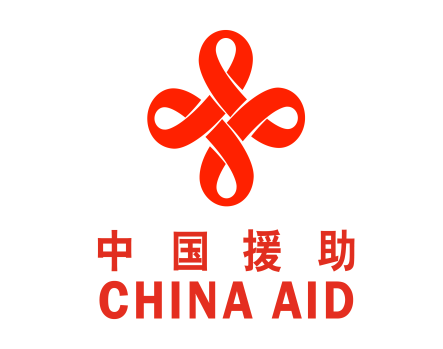 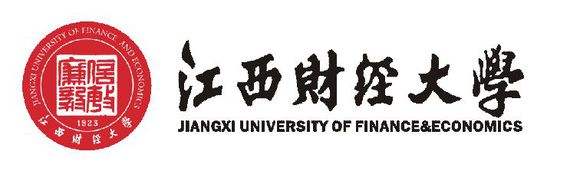 2018 International Program for Master of International BusinessApplication GuideMARCH 2018Table of Contents1．Program Description...........................................................................................  3
   1.1 Basic Information.......................................................................................   3
   1.2 About the Organizer.....................................................................................  4      1.3 Education Plan.............................................................................................  6
2．Application.........................................................................................................   9
   2.1 Application Prerequisites...........................................................................   9
   2.2 Application Procedure...............................................................................   9
   2.3 Deadline of Application.............................................................................  13
3．Important Information....................................................................................  13
   3.1 Contact Information.................................................................................  13 3.2 Other Information...............................................................................  13
1  Program Description1.1 Basic Information(1) Introduction 
Academic Education Programs sponsored by the Ministry of Commerce of People's Republic of China is designed to foster high-end business officials and managerial personnel for the recipient countries, offering one-year and two-year master programs as well as three-year doctoral programs for the purpose of educating high-end and inter-disciplinary talent working in the applied fields of government, trade, foreign affairs, agriculture, technology, education, culture and health, building intellectual capacity and facilitating the economic and social development of the recipient countries. These programs provide assistance to governmental officials, research fellows, and senior managerial personnel on their master and doctor education in China, which are fully conducted in English. Admission requirements include a bachelor's degree, relevant working experiences, and decent physical conditions, essential for the high-compact curriculum needed for the degrees. Starting from 2008, a number of 1,695 students from developing countries have attended these programs, until now, except for those who are in the middle of their studies, 835 of them have graduated and obtained master degrees. These graduates are now working in their specialties back in home and undertaking an increasingly significant role in the economic development cooperation between China and their home countries.

As for the positive effects and good results brought by these programs in strengthening economic ties and friendship between China and the recipient countries, the Ministry of Commerce of People's Republic of China will continuously intensify its efforts in enlarging the enrollment scale and improving the quality of education. We believe that by attending the programs and achieving the degrees, you will embrace a successful career and brighter future.

2018 International Program for Master of International Business (IMIB) organized by Jiangxi University of Finance and Economics (JUFE) for Senior Officials of Developing Countries prepares you for leadership positions in the field of international business with a curriculum designed and delivered by China's first-class faculty, to help you meet the unique challenges of managing teams that span continents and cultures and expanding businesses into new global markets, in a vibrant learning environment.

（2）Prospective Students
Our prospective students are mid-to-senior level officials or managers from the government agencies, foreign-related enterprises, colleges, academic institutions and other public sectors, who have demonstrated superior performance, both academically and in their work. By the time of enrollment, each must have obtained an undergraduate bachelor's degree.
 
（3）Program Objective
To prepare high-level officials and practitioners with expertise and experience in international business for developing countries. 

（4）Enrollment Plan
We plan to enroll up to 30 students for our 2018 International Program for Master of International Business (IMIB) with two years of full-time schooling and English is the language of instruction.
 
（5）Financial Aid
The program is funded by the Ministry of Commerce of the People's Republic of China under the foreign aid fund, which includes the expenses of training school and its administration fees as well as students living expenses and round-trip international airfare. Students are exempt from tuition fees, textbook materials, research fees, English tuition fees, and thesis supervision fees. The school provides free accommodation for the students and buys comprehensive medical insurance on their behave. It also provides students with a regular living allowance of RMB3600 per year and settlement fees of RMB 3000 for the whole program. The Ministry of Commerce offers not only free round-trip international airfare but also a back-home visit round-trip international airfare to scholarship-awarded students. If a student expects to have his/her spouse, children, relatives or friends to visit him/her during the stay in China, the visitors will have to bear all the expenses by themselves.
1.2 About the Organizer（1）About JUFE
Jiangxi University of Finance and Economics (JUFE), founded in 1923, is located in Nanchang city, Jiangxi province, China. It is jointly governed and sponsored by the Ministry of Finance, the Ministry of Education and the People’s Government of Jiangxi Province. As a comprehensive institution of higher learning with a focus on economics and management, JUFE is one of the leading universities in these areas, ranking 7th among all the universities of Finance and Economics in China. JUFE also includes significant disciplines in languages, international education, humanity, law, engineering, natural science, agriculture, philosophy and history. The university has a current teaching staff of 1599, including 257 professors, 469 associate professors, and 92 doctoral supervisors. 2 of them are awarded National Teaching Excellence Award, 24 are granted Special Government Allowances of the State Council, 2 are listed as National Model Teachers, 2 are listed in the National “One-hundred, One-thousand, Ten-thousand Talent Project”, and 3 are included in the Ministry of Education's “New Century Excellent Talents Support Project”.
There are four campuses with 21 schools in this university. It has established 58 undergraduate programs and 96 master degree programs, 33 doctoral degree programs and 28 post-doctoral programs. It has a total enrollment of more than 40,000 students, among which 26,000 are full-time and 14,000 are adult-education. It is the only university in China Mainland that could exchange students with more than 400 member universities. It has established intercollegiate relationships with more than 85 related higher institutions in 18 countries and regions, such as the USA, the UK, Canada, Australian etc., such as Lancaster University, University of Bristol, University of Southampton in the UK, Stony Brook University, University of Missouri-St. Louis in the USA, University of Oulu in Finland, Amsterdam School of Economics and Business in Holland,  the Berlin Universities of Applies Sciences in Germany etc.

 （2）About SITE
This program will be organized by School of International Trade and Economics (SITE) of JUFE. SITE founded in 1958, is specialized in education and research in international economics and business. The SITE has a current teaching staff of 63, including 8 professors and 21 associate professors. Cooperating with 12 excellent universities of USA, UK., Japan, South Korea and Australia, SITE is outstanding in oversea education. Since 2008, more than 400 senior officials from developing countries graduated from SITE.
（3）Living Environment and Condition
JUFE is located in Nanchang, Jiangxi, which is not only a historical cultural city but also a revolutionary heroic city in China with total area of 7402 squire kilometers and population of 5.37 million (in 2017). The price level in Nanchang is low with average monthly consumption around 2000-3000 Yuan. Nanchang is a typical city of "hot summer and cold winter". It is hot in summer but cold in winter. Nanchang is known as one of the four “furnaces” in China with the highest temperature at 40℃. The lowest temperature in winter in the past few years reached -6℃. Therefore, students should prepare T-shirts and heave coats for themselves.JUFE constructed International Student Apartment with the campus. Each International student of master program or PhD program is provided with a standard independent apartment. The apartment has a complete set of equipments, such as an air-conditioner, a TV set, a water heater, a wardrobe, a low cabinet, a single bed, etc..The apartment also is equipped with public kitchens, which facilitate students in their life.  
1.3 Education Plan
 （1） Program Structure
This program structure includes three parts of classroom learning, business and social survey, and the academic thesis , the minimum credits require 32 credits as follows:
（2）Curriculum
★Compulsory Courses
★ Selective Courses

(Not all selective courses available every year. Any course selected by less than 5 students will not be delivered.)

 ★ Profiles of Instructors
SITE boasts of first-class faculty composed of distinguished scholars and accomplished practitioners, who have overseas education background and have been actively engaged in international business teaching and research work, widely acknowledged as experts in their own field. （3）Teaching Methods
The language of instruction is English. Classes will incorporate a mix of lectures, seminars, case discussions, tutorials, presentations and so on. As for Business and Social Survey, Field trips will be arranged for students to visit the relevant business corporations, large-scale commodity trading markets, the representative commercial centers to gain first-hand knowledge of how governments and markets operate under various changing conditions in the reform and opening-up process of China, each time the relevant survey research report shall be submitted. 

 （4）Semesters
The program comprises of 4 semesters. The first semester begins in September 2018 and the last semester ended before the end of August 2020. Students will have two  winter vacations  and one summer vacation in 2 academic years.

 （5）Thesis
  ★ Thesis Requirement
Students are expected to bring specific research questions concerning international business management and multinational strategy to the program, as a part of thesis research preparation. In the first semester, students can choose their thesis supervisors. The thesis is expected to combine theoretical perspectives, analytical skills and practical experiences of international business, and aiming at solving practical problems. Students must pass oral defense for the thesis.
  ★ Thesis Defense Requirement
A student is permitted to apply for thesis defense if he/she has received the approval with signature from his/her supervisor.

 （6）Degree Requirement
For students who have completed all the required credits and a master degree thesis, and past the thesis defense, will be awarded the degree of Master in International Business by JUFE Degree Committee.
2  Application2.1 Application Prerequisites（1）The applicant must be non-Chinese citizen with a valid ordinary passport, abiding by laws, decrees and rules, regulations of People's Republic of China and JUFE.
  （2）Applicants should be officials or managers below 45 years old, engaged in the operation or management of international business and economic cooperation with a bachelor's degree (or equivalent qualification). Applicants must be proficient in English. For non-English speakers, the applicants must show that their English proficiency is suitable for class and cross-cultural communication.
 （3）All applicants shall be in good physical conditions and should provide health certificates or physical examination forms issued by local public hospitals with no diseases prohibited by Chinese laws and regulations for foreigner to have a permanent stay in China. Forbidden to study in China are those who suffer from severe hypertension, cardiovascular disease, diabetes, cancer and other severe chronic diseases, mental illness or who are likely to cause serious harm to public health, or who are in major surgery recovery of infectious diseases and acute episodes, or who are severely disabled students and pregnant women.
2.2 Application Procedure
 （1）Application to JUFE
   STEP 1: Fill in the Application Form The applicants should browse the English website of SITE, JUFE at http://gmxy.jxufe.cn/gmxy/english.html，and download the “Application Form of International Program for Master of International Business in Jiangxi University of Finance and Economics”. Fill in and print the form and sign your name and the date on it.STEP 2: Sending E-copies of All Application Documents to JUFE
Applicants are required to send the e-copies of your application documents to Overseas Student Office or Contact Person of SITE, JUFE by email (3132106752@qq.com) or fax (+86-791-83806891). 
Notes:★ E-applicant forms from the Web must be printed, signed and dated by hand.★ Bareheaded photos (or passport photos) should be affixed on the printed paper forms.★“Ministry of Commerce Scholarship” is to be filled in the column of the funding source.
  （2）Application for Chinese Government Scholarship
Please visit the online application system of Chinese Scholarship Council (http://laihua.csc.edu.cn) and register for an account. Select the program “Chinese Government Scholarship”, fill in all the required information, and an application form will come into being. Print out the form, put on a hand-written name and date, and then stick a photo on it. To complete the form successfully, please note the following information:
  ★ The agency No. of JUFE is 10421.★ Choose “Economics” as the discipline, and “Master in International Business” as the major.

  （3） Application Documents
Applicants are required to prepare application documents listed below. Any omission will result in refusal.
（4）SubmissionSTEP1: Submit all the application materials listed in the above table in both hard copy and scanned copy to the Economic and Commercial Counselor’s Office of Chinese Embassy. Hard copy must include both the original copy and the photocopy, as indicated in the table. For emails and addresses of the Economic and Commercial Counselor’s Offices, please visit http://www.china-aibo.cn.

   STEP2: Submit a written request to the Economic and Commercial Counselor’s Office of Chinese Embassy for an official recommendation letter and clearly state whether the applicant is willing to be considered for a similar program at other universities if the program of JUFE is already full. If the applicant has any other special requests, please make them clear also.
Reminders:
  ★ All the documents to be submitted should be in Chinese or English. Otherwise, a notarized copy in Chinese or English is required.
  ★ An original copy of degrees, transcripts and English language test report must be presented for on-site verification. After that, the applicants must scan these documents and sent it to the contact person of JUFE. 
  ★ Applicants should get back all hard-copy documents, both original copies and photocopies from the Economic and Commercial Counselor’s Office. If admitted, the documents must be taken to China and presented to SITE, JUFE for registration in September 2018.
2.3 Deadline
The application deadline for the master program is June 29, 2018.
3  Important Information3.1 Contact Information
Contact person: Ass. Professor Jiangping (Mark) Du 
E-mail: 3132106752@qq.com
Telephone/Fax: +86-791-83806891
Mobile phone: +86-13870087708
 Website: http://gmxy.jxufe.cn/gmxy/english.html
Postal address: No.169， East Shuanggang Road, Changbei, Nanchang, Jiangxi, PRC,   School of International Trade & Economics, Jiangxi University of Finance & Economics 
Postal code: 330013

3.2 Other Information
（1）The application documents will NOT be returned whether the applicant is admitted or not. 
（2）NO explanation from Chinese government will be made regarding admission results.
（3）All the expenses by student’ spouse or children to visit China shall NOT be covered by Chinese government.
（4）Customs procedure and related requirements will be included in the admission letter .
CategoryContentsContentsCreditsClassroom LearningCompulsory CoursesEssential compulsory courses8Classroom LearningCompulsory CoursesProfessional compulsory courses12Classroom LearningSelective CoursesAt least 5 courses≥10Business and Social Survey4 or 5 times of business and social survey4 or 5 times of business and social survey2Academic ThesisStudent is permitted to apply for thesis defense if he/she has completed all the credits.Student is permitted to apply for thesis defense if he/she has completed all the credits.Student is permitted to apply for thesis defense if he/she has completed all the credits.CategoryCourse NameMain TopicsCreditsEssential compulsory coursesChinese Economic PolicySummary of 's political, economic,  social, cultural and diplomatic situation, etc.2Essential compulsory coursesEconomicsLatest researches and theories on economics, qualitative and quantitative methodology of econometrics applicable in research.3Essential compulsory coursesManagementManagement basic theory and its latest development.3Professional compulsory coursesInternational TradeLatest researches and theories on international trade and economics, qualitative and quantitative methodology of econometrics applicable in research on international trade.3Professional compulsory coursesE-commerceIntroduction and application of e-commerce platform, cyber marketing, safe online transaction and payment and EDI.2Professional compulsory coursesInternational FinanceFocusing on global financial environment and its effects on international business, especially global capital flow, multinational banking, international financial markets.2Professional compulsory coursesInternational MarketingLatest researches and theories on international marketing, international marketing mix, international marketing decision-making on the basis of International market analysis and research, competitive strategies.3Professional compulsory coursesInternational BusinessFocusing on business environment and its impact on international business operation in globalization.3Course NameMain TopicsCreditsBusiness EthicsImportant moral issues frequently arise in business situations, analytical skills to those issues.2International Trade PracticeTerms and skills used in export / import process.2International Business LawLegal systems, international business law, international business regulations.2Research Methodology for EconomicsResearch methodology suitable for qualitative and quantitative research in economics.2Corporation FinanceLatest researches and theories on financial report analysis, investment theory, asset pricing and financing.2Cross-cultural Business CommunicationA cross-cultural perspective on how to meet the diverse needs of customers, investors and employees, main ideas in business in a multicultural context.2Consumer Behavior ManagementCutting-edge advancements in the development integral to the successful analysis of external / internal elements affect consumer behaviors.2International Trade in ServicesLatest researches and theories on international trade in. Services, forms, agreements and policies.2International InvestmentThe basic theory of international investment, international investment environment analysis, the transnational merger and acquisition strategy.2Business ChineseChinese language applied  in business.2International Business CommunicationInternational business negotiating theory and practice, its art   and etiquette.2DocumentsDocumentsRequirementsOriginalPhotocopy1Application FormAs mentioned in Application to JUFE above.112Chinese Government Scholarship Application FormAs mentioned in Application for Chinese Government Scholarship above.113DegreesOriginal or certified copies either in Chinese or English.114Official academic transcripts1. The transcripts must be original documents or certified copies either in Chinese or English.2. The transcripts should include list of courses taken and standard achieved.115Personal statementAbout 1000 words in English. Please make a detailed statement of your academic background, work / research experience and achievements, research proposal, career plans, etc.116CVIn English.117Recommendation lettersTwo recommendation letters are required. The referees can be professors or superior government officials from central or local government authorities. The recommendation letter must be original either in Chinese or English.28English Language Proficiency Test reportNon native English speakers or whose English language undergraduate education was not in English should provide English language test report.119Photocopy of valid passportThe passport must be a personal regular passport. All successful candidates must enter  and register with JUFE with the same identity as used in application.210Recent passport size photosOne photo should be stuck on the application form.311Physical Examination FormThe health form shall be issued within one month before the submission of application, showing that the applicant carries no infectious diseases which may have a serious impact on public health or fall into any of the health situations prohibited by ’s Entry-Exit Inspection and Quarantine Laws and Regulations.11